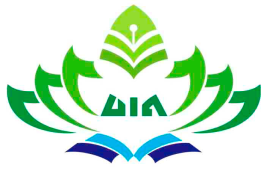 KEMENTERIAN AGAMA   UNIVERSITAS ISLAM NEGERI RADEN INTAN LAMPUNG   FAKULTAS USHULUDDIN DAN STUDI AGAMAAlamat : Jl. H. Endro Suratmin Sukarame Bandar Lampung Telp. (0721) 703278Berita Acara Ujian Pendadaran Mahasiswa Semua ProdiFakultas Ushuluddin Dan Studi Agama UIN Raden Intan LampungTahun Akademik 2017 / 2018Pada hari Senin, tanggal 2 April  2018,   pukul  08.00  s.d selesai, bertempat di Fakultas Ushuluddin dan Studi Agama UIN Raden Intan Lampung telah dilaksanakan Ujian Komprehensif dengan Mata UJi Ilmu Tauhid dan Ilmu Kalam Kelompok A,  sebagai  berikut :Penguji,Dra. Yusafrida Rasyidin, M.AgKEMENTERIAN AGAMA   UNIVERSITAS ISLAM NEGERI RADEN INTAN LAMPUNG   FAKULTAS USHULUDDIN DAN STUDI AGAMAAlamat : Jl. H. Endro Suratmin Sukarame Bandar Lampung Telp. (0721) 703278Berita Acara Ujian Pendadaran Mahasiswa Semua ProdiFakultas Ushuluddin Dan Studi Agama UIN Raden Intan LampungTahun Akademik 2017 / 2018Pada hari Senin, tanggal 2 April  2018,   pukul  08.00  s.d selesai, bertempat di Fakultas Ushuluddin dan Studi Agama UIN Raden Intan Lampung telah dilaksanakan Ujian Komprehensif dengan Mata UJi Ilmu Tauhid dan Ilmu Kalam Kelompok B,  sebagai  berikut :Penguji,Dr. Sonhaji, M.AgKEMENTERIAN AGAMA   UNIVERSITAS ISLAM NEGERI RADEN INTAN LAMPUNG   FAKULTAS USHULUDDIN DAN STUDI AGAMAAlamat : Jl. H. Endro Suratmin Sukarame Bandar Lampung Telp. (0721) 703278Berita Acara Ujian Pendadaran Mahasiswa Semua ProdiFakultas Ushuluddin Dan Studi Agama UIN Raden Intan LampungTahun Akademik 2017 / 2018Pada hari Senin, tanggal 2 April  2018,   pukul  08.00  s.d selesai, bertempat di Fakultas Ushuluddin dan Studi Agama UIN Raden Intan Lampung telah dilaksanakan Ujian Komprehensif dengan Mata UJi Ilmu Tauhid dan Ilmu Kalam Kelompok C,  sebagai  berikut :Penguji,Suhandi, M.AgNO NAMANPMKOMPONENKOMPONENKOMPONENNILAITANDA TANGANMAHASISWANO NAMANPMPenguasaan materi Kemampuan MenjawabSikap dan EtikaNILAITANDA TANGANMAHASISWA1Ari  Ginanjar14310100022Mariani Safitri14310100243Rosnawati14310100344Nur Fitriani14310100695Anisa Setia Tati14310100556Rusdi Yunus14310100667Eva Anggraeni Diah14310100578Maylinda Sari14310100629Nurhayati143101006410Siti Nurjanah143101006711Neti Hidayati143103008812Mita Amelia Agustin143103009313Nadya Nur Azizah143103009814Tri Lestari143103010215Herawati143103001016Khusnul Khotimah143103000617Fatimah Apriliani143103000918Ismail Sumartono143103002719Rian Septiawan143103005020Abdurrahman143103004321Zakiyah Imani Syukri143104009922Tri Sektiono143104009623Imam Wahyudi143104005124M. Sisiq143104005025Beny Pradana143104006726Deri143104001627Yogi Kurniawan143104000128Rani Dwi Yulianti143104010529Deni Ardiyansyah143104007030Desti Riska Sari143104007131Septiana Dewi143102004332Rita Aryani143102004233Pratiwi Prasetyo Putri143102003834Yunika Wulandari143102005135Yunilawati143102005236Nuria Susanti143102003737Jenila Sari143102002038Etika Kurnia Putri143102001939Dela Agisti143102002940Anang Ma’ruf133102002241Elintia143109001742Fatimah Putri Cahyani143109003243Eva Indriani143109005544Rafita Sari143109006545Siti Munawaroh143109005246Siti Mutmainah143109013447Indah Komalasari143109009548Wawan Saputra143109013049Wandistira143109012850Ellisha Fani143109007551Mahmud Junianto143108006952Rizqoh Windu Utami143108009153Salimatun Nasiroh143108001454Eka Maya Utari143108010755Rohannah143108010456Winda Retno Sari143108018657Amaliyah Nafli143108013158Yatimatul143108010159Nurhayati143108017060Ceria Pertiwi143108003961Tri Etika Istirohatun1331030012NO NAMANPMKOMPONENKOMPONENKOMPONENNILAITANDA TANGANMAHASISWANO NAMANPMPenguasaan materi Kemampuan MenjawabSikap dan EtikaNILAITANDA TANGANMAHASISWA1Firdayatus sholihah14310100522Neliasari14310100283Rahmat Fazri14310100744Aprida Sari14310100145Sri14310100136Hipzon14310100607Mirzan Huda M14310100638Evi Oktaviani14310100589Wuri Indayani143101007310Deva Yulianti143101007111Zulkarnain Subing143103008112Ibnu Ali Said Abdillah143103001313Sidik Ismail Abdul Azis143103007814Maulidi Ardiyantama143103007015Agus Saputro143103005116M. Syawwaluddin Nur143103000417Darmawan Dwi Pamungkas143103005918Muhtadi143103000519Hidayatul Mardiyah143103002320Intan Kurnia Sari143103002621Gaby Rahmat Fauzi143104007622Monica Martilova143104008523Riska Anugrah143104009324Sofia Sitoresmi143109005125Agnes Pangestika143109001826Wanti Laroza143109000727Eva Yuliana143109005628Shandi Gustiani Budiman143109011829Siti Khusnul Khotimah143109012130Purnama Dewi143109011031Yulianti143109007232Nursiwan143109006433Nurul143109010634Abia Rahma143108012835Zakiyatul Masriah143108010236Herna Sakila143108000237Mutia Henita Sari143108016338Lusiani143108001839Isnaini Gustina143108012040Nadya Humaira143108007741Sela Ariska143108010542Najah Mariana143108019643Riyanto143108008944Astiana143101005645Zomi Satriyadi143101006846Fita Etriyani143101005947Purnomo143101006548Ahmad Al Basri143103005249Amri Diantoro143103009450Roni Susanto143103001251Suci Swarmila133103001852Eninda Ristia143108013853Annisa Fatin N.A.T143108003354Nur Indah Kurnia Sari 143108019455Indah Wahyu Muliana143108011956Zulmai Suri143108019357Eka Yurida143109005458Satria Gulino Dwi P.143109006759Khoirul Anwar143109005760Sri Maryati143109012261Ibnu Arifman1331030050NO NAMANPMKOMPONENKOMPONENKOMPONENNILAITANDA TANGANMAHASISWANO NAMANPMPenguasaan materi Kemampuan MenjawabSikap dan EtikaNILAITANDA TANGANMAHASISWA1Sofian syah14310100372Rezaldi M. Pamungkas14310100323Agung Wijaya14310100124Ahmad Mustofa13310300225M.Arif Fajar Satrio14310300906Astuti14310300967Sarnubi14310300998Yusuf Kurniawan14310301039Nuryamin143103007410Supiyan143103007911M. Hafid Kurniawan143103008312Fatakhul Mufid143103005613Ibnu Rusdi143103001114Khafiqi Maulana Yusuf143104008115Nurul Azmi143104009016Denti Depita143109008617Asep Ma’ruf143109004918Apriyani143109005019Virda Yuli D143109012720Lestari Sania143109005821Arga Buana Asa143109008222Diky Afriandi143109008823Anisa Az Zahra143109008124Nasrulloh143109007625Ahdan Sya’bani143108020326Riska Melvina143108017627Eliyana Agustina143108019528Mutiara Selly143108016429Gustiana AR143108014630Safitra143108020531Salim143108017832Imam Sapi’i143108014933Utari Suri Anestia143108009834Ike Iryati143108014835Fitri Yatul Ula143108002136Siti Rohmah143108020037Septi Sri Indah Sukasni143108017938Esi Alfiani143108013939Siwi Rahmawati N.143108020140Indar Nuryati143108006041Putri Uswatun K143108017342Riska Widyawati143108017743Monica Afrilla143108007344Yulianto143108002345Wuri Wahyuni143108018846Linda Wati143108011347Dewi Puspita143108004248Ari Juniar143108013349Yogi Pratama143108019050Komarudin143103000151Rifki Yunanda143103009252Siti Azizah143103010053Siti Fatimah143103010154Muhamad Saepudin133103005255Habibi Syamhadi133103005656Ridho Masaji Putra133103004957Asah Nugraha133103004058Dhiya Ul Fikri Al-Mubarak133103003859Masluh Ardabili133103003960Moh. Zainul Muttaqien133103004161Erpandi143103009762Agus Kurniawan1431020025